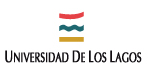 Archivo De Desarrollo,Prueba y DepuraciónWeb.Lorem ipsum dolor sit amet, consectetuer adipiscing elit.Aenean commodo ligula eget dolor. Aenean massa. Cum sociisnatoque penatibus et magnis dis parturient montes, nasceturridiculus mus. Donec quam felis, ultricies nec,pellentesque eu, pretium quis, sem. Nulla consequat massaquis enim. Donec pede justo, fringilla vel, aliquet nec,vulputate eget, arcu. In enim justo, rhoncus ut, imperdieta, venenatis vitae, justo. Nullam dictum felis eu pedemollis pretium.